卒　業　論　文題　目　　指導教員　　平石　広典　 教授　印執筆者　　Sxxxxx  XX XX 足利大学　工学部　創生工学科システム情報分野終了年月 (西暦) 20XX年2月執筆者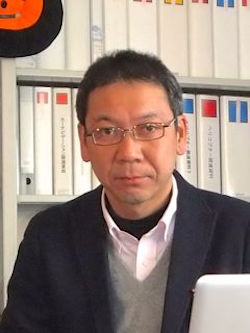 学生番号  　　（　　　年度入学）　　氏　名　　　　　　　　　　　　　　　　　　　帰省先　　　　　　　　　　　　　　　　　　　電　話　　　　　　　　　　　　　　　　　　　勤務地　　　　　　　　　　　　　　　　　　　所在地　　　　　　　　　　　　　　　　　　電　話　　　　　　　　　　　　　　　　　　出身校　